Použití webové aplikace Bakaláři – návod pro rodičeObsah:ÚvodMobilní aplikaceMobilní aplikaci si můžete stáhnout do svého mobilního telefonu nebo tabletu z příslušného obchodu. Přejděte na Google Play (Obchod Play) pro Android, App Store pro Iphone. Bakaláři OnLinePo její instalaci zapište adresu www.zsradejov.bakalari.cz nebo vyhledejte naši školua adresa se zapíše automaticky, zadejte uživatelské jméno a heslo, které vám bylo předáno školou.Mobilní aplikace slouží hlavně k rychlému zjištění nových známek, informací na nástěnce apod., pro vyšší komfort a více informací je dobré používat webovou aplikaci, ke které se vztahuje tento návod.Webová aplikaceWebovou	aplikaci	si	otevřete	v	internetovém	prohlížeči	na	adrese www.zsradejov.bakalari.cz . K přístupu můžete samozřejmě používat všechna zařízení, která mají internetový prohlížeč – počítač, notebook, telefon nebo tablet.Webová aplikace - použitíPřihlášeníDo internetového prohlížeče zadejte stránku www.zsradejov.bakalari.cz ,případně využijte odkaz na stránkách školy.Zadejte uživatelské jméno a heslo (obdržíte od třídního učitele)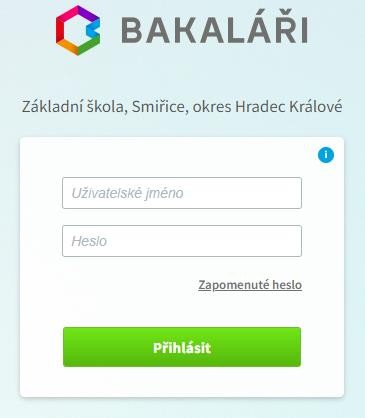 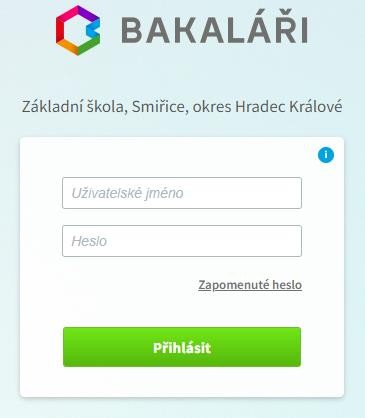 uživatelské jméno ve tvaru Xxxxxyyyyy je vygenerováno systémem, kde Xxxxx je počátek příjmení a yyyyy je náhodný číselný kód – např.: Hlava35286 (jméno nelze měnit!)heslo je kombinace čísel a písmen náhodně vygenerovaných systémem.Propojení účtů – sourozenci na školeV případě, že máte více dětí na naší škole, můžete si více účtů propojit v jeden. Po přihlášení se budete moci jednoduše mezi sourozenci přepínat: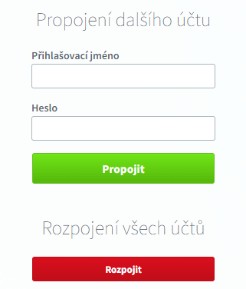 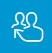 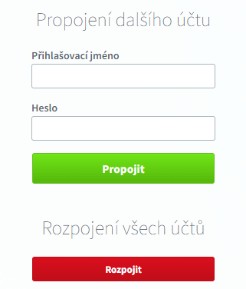 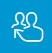 přihlaste se do webové aplikace na adrese www.zsradejov.bakalari.cz do jednoho z vašich účtůpo přihlášení do webové aplikace si otevřete záložku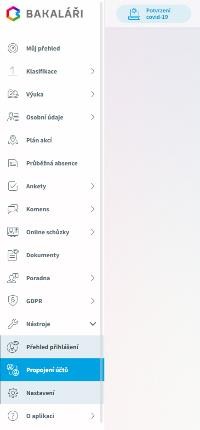 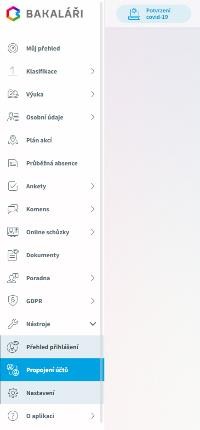 „Nástroje“ a dále „Propojení účtů“zadejte přihlašovací údaje k dalšímu účtu a stiskněte tlačítko propojit, účty se Vám propojípo propojení účtů je možné se jednoduše přepínat mezi účty pomocí ikonky vpravo nahoře:zde je možno účty též rozpojitWebová aplikace - záložkyÚvod – po přihlášeníPo přihlášení uvidíte základní přehled nejdůležitějších údajů týkajících se žáka nebo rodičů.Naleznete zde i přehled známek, rozvrh, suplování, plánované akce, apod.: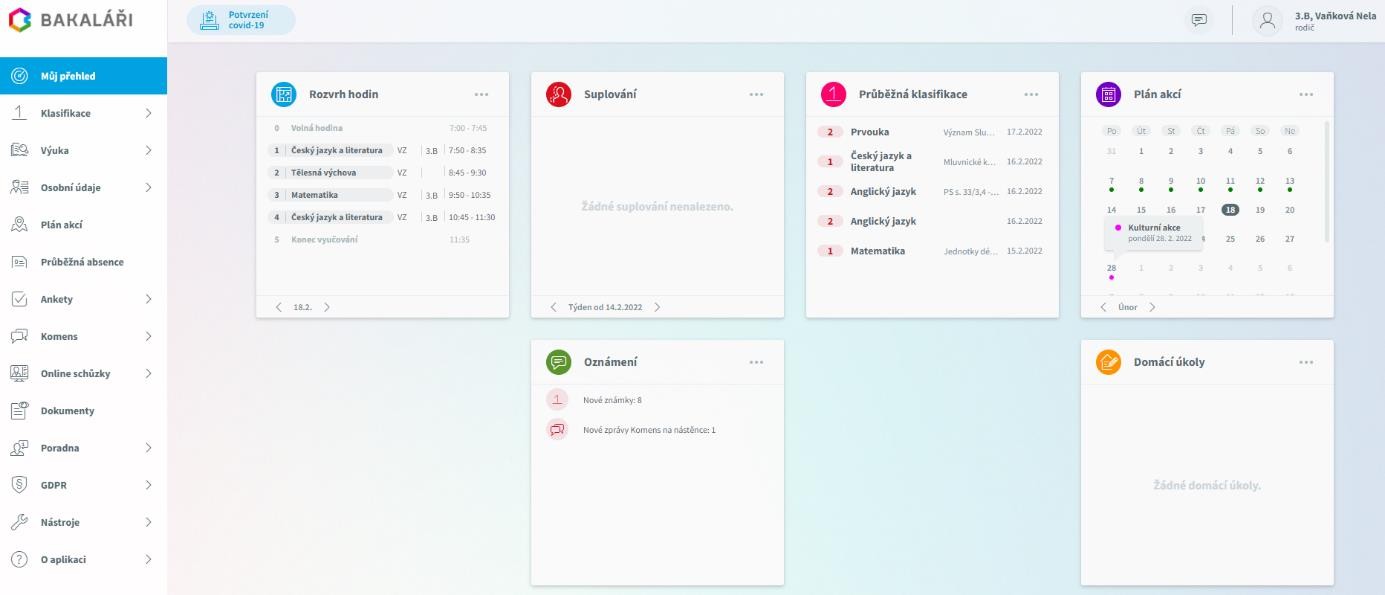 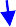 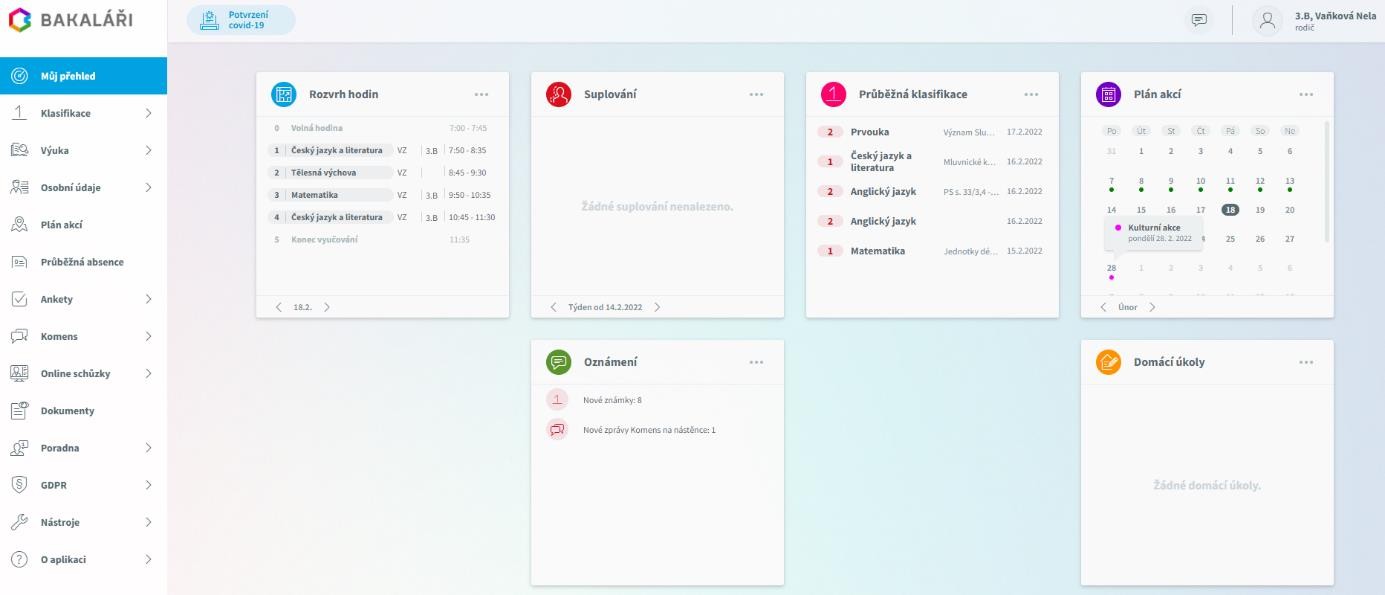 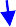 Osobní údajePřehled a úprava osobních údajůZde si můžete prohlížet osobní údaje, které o Vás nebo o dítěti škola eviduje. V případě, že se některý z údajů změnil nebo není správný, je možné po kliknutí na tlačítko Umožnit změny daný údaj editovat. Po akceptaci školou bude tento údaj změněn. Žáci tento modul nemají přístupný, prohlížet a editovat jej mohou jenom rodiče.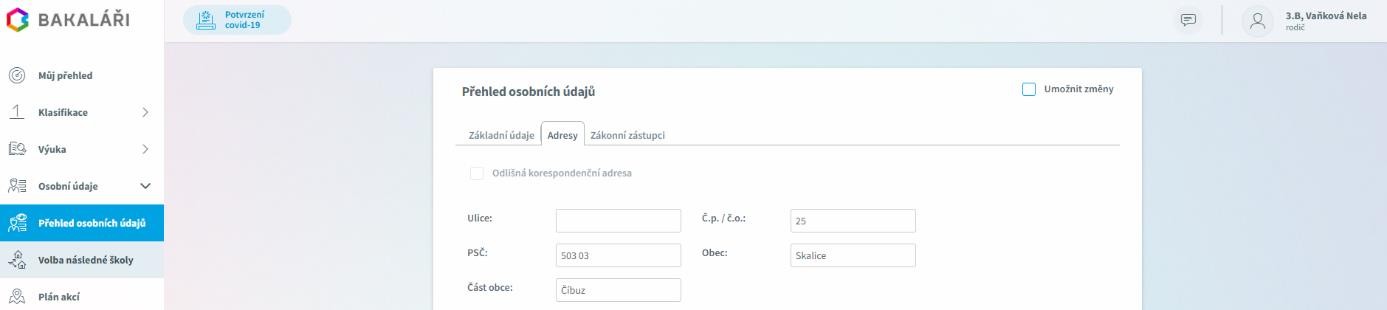 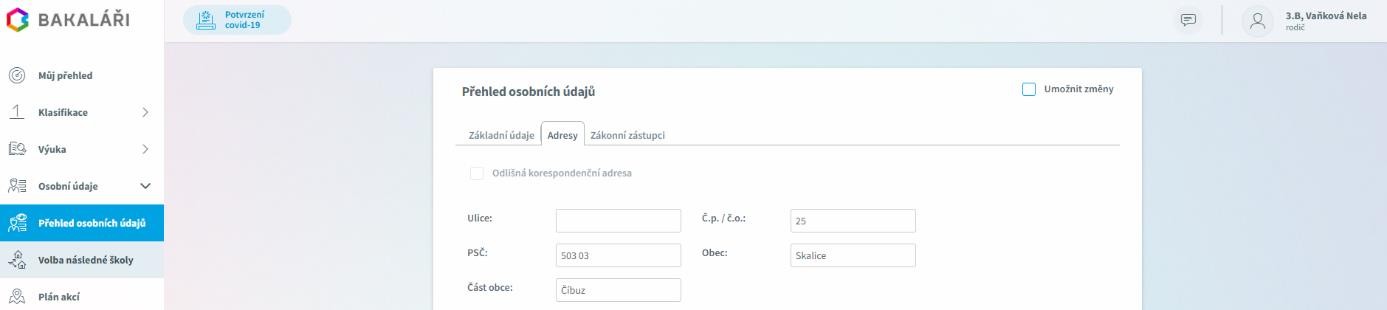 Emailové adresy registrované v tomto systému slouží též k zasílání zapomenutého hesla, proto je nutné je udržovat aktuální.KlasifikacePrůběžná klasifikaceZde můžete vidět udělené známky ze všech předmětů v daném pololetí.Filtr časového období pro zobrazení známek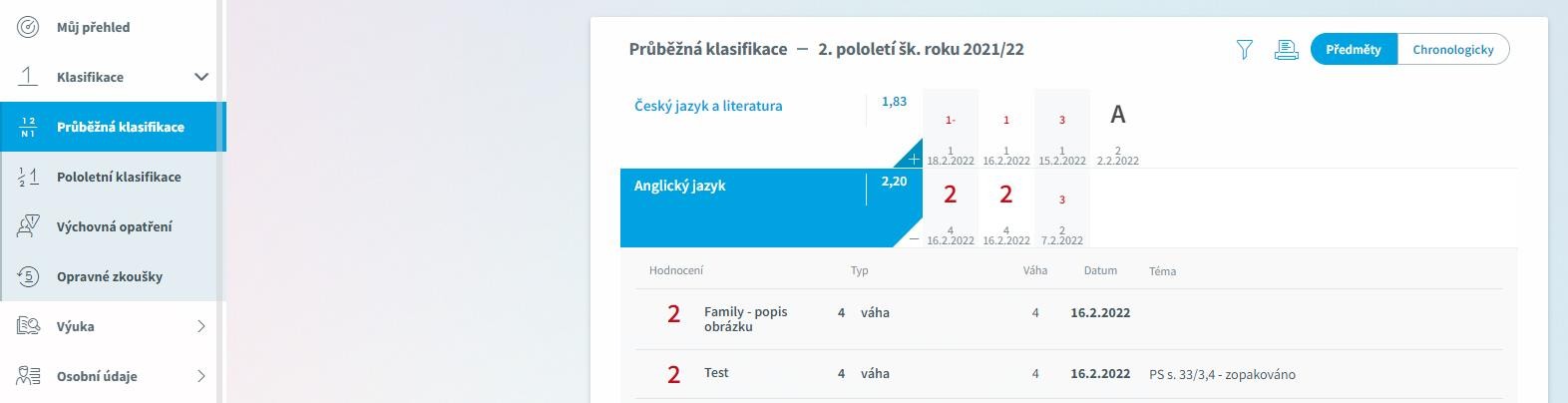 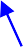 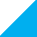 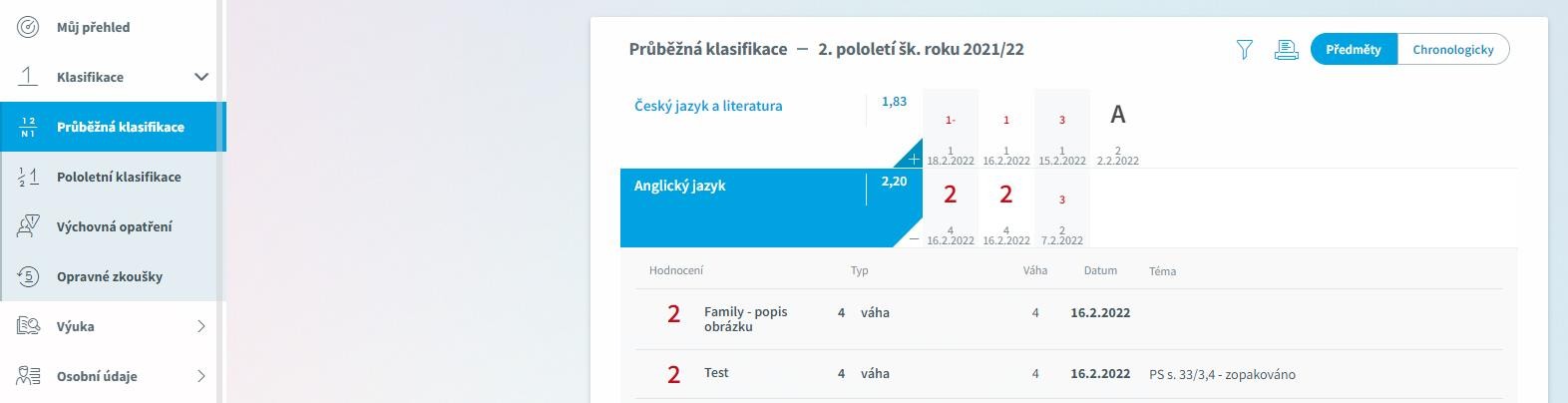 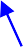 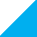 Předměty s již udělenými známkamiZobrazení známek po předmětech či chronologickyKliknutím na známku se zobrazí její detailyKliknutím na tlačítko + se zobrazí detaily všech známek v předmětu	4– výborně– chvalitebně- dobře- dostatečně- nedostatečně(povoleny jsou známky s minusem)A – absence (žák chybí na zkoušení, není přítomen ve škole, např. nemoc)N – nepsal – neúčastnil se (např. neodevzdal domácí úkol)U – uvolněn (žák se rozhodnutím vyučujícího zkoušení neúčastní)X – nehodnocen (žák se zkoušení účastnil, ale rozhodnutím učitele nebyl klasifikován, např. omluven po nepřítomnosti)Pololetní klasifikaceZde vidíte celkovou historii studia žáka na naší škole. Přepínat se můžete mezi známkami nebo souhrny. U souhrnů vidíte celkový prospěch za obě pololetí: prospěl(a) s vyznamenáním, prospěl(a), neprospěl(a). Dále v souhrnu můžete vidět celkový průměr v každém pololetí, omluvené a neomluvené hodiny a datum vydání vysvědčení.Známky: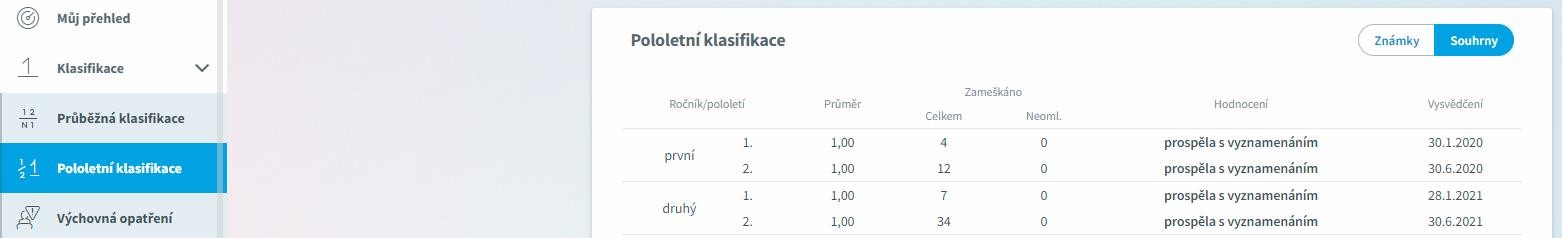 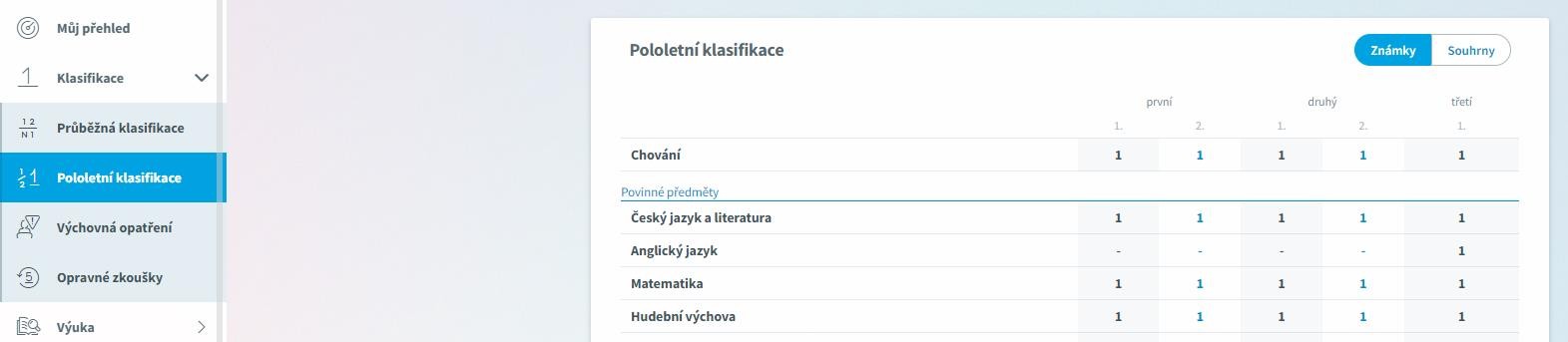 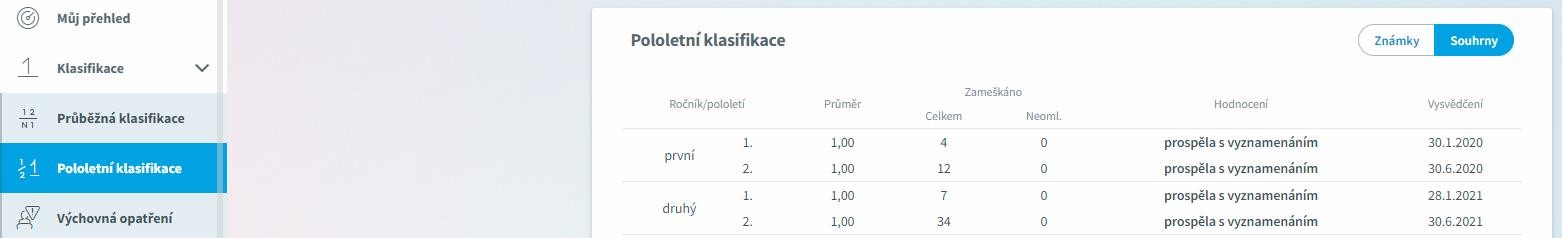 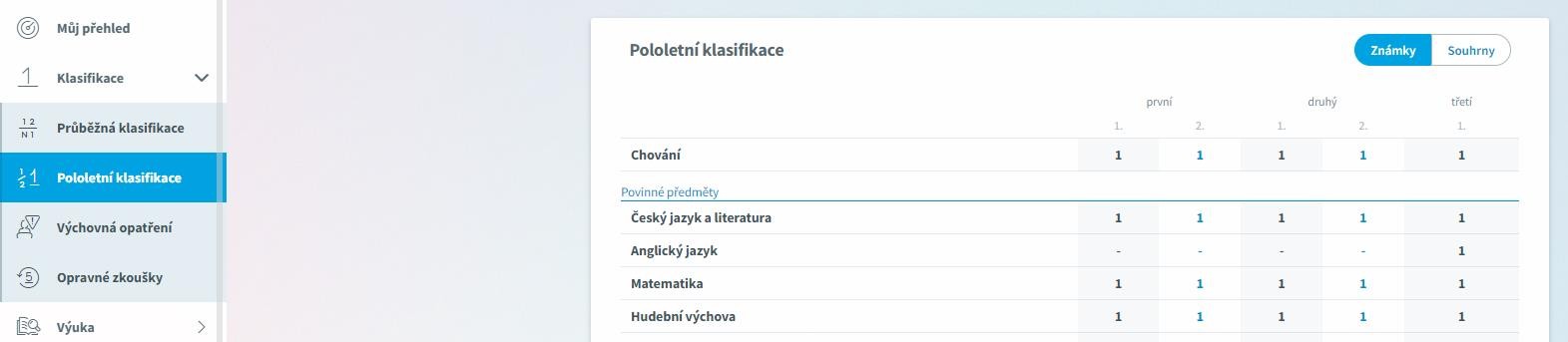 Výchovná opatřeníZde je přehled všech výchovných opatření (pochvaly, napomenutí třídního učitele, důtky třídního učitele a důtky ředitele školy) udělených za dobu docházky se zápisem kdy a za co bylo dané výchovné opatření uděleno.Opravné zkouškyPřehled vykonaných opravných zkoušek.VýukaRozvrh hodinV rozvrhu hodin vidíte časy hodin, jednotlivé předměty, umístění výuky do konkrétní místnosti, aktuální změny (suplování), udělené domácí úkoly nebo aktuální absenci žáka. Barevně označené hodiny značí změnu v rozvrhu hodin (přesun hodiny, naplánovanou akci, suplování nebo odpadlou hodinu). Písmeno D označuje hodinu s domácím úkolem, spodní barevné ohraničení označuje druh absence.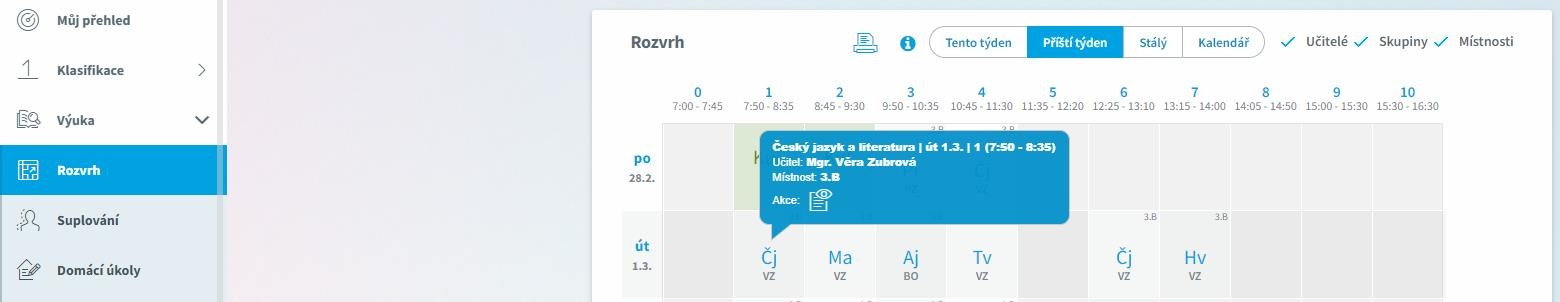 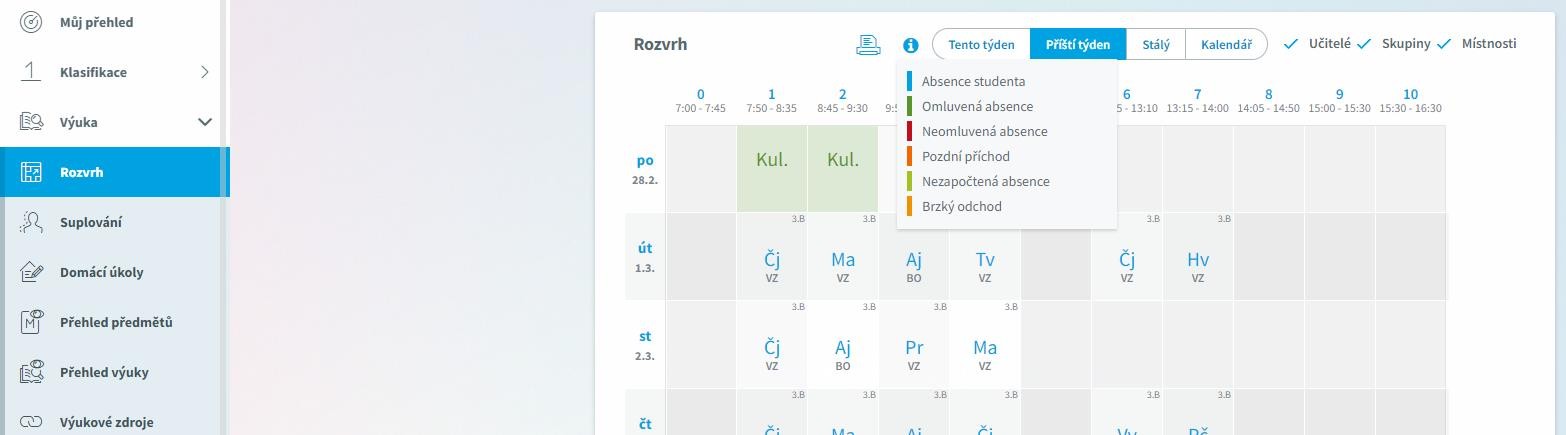 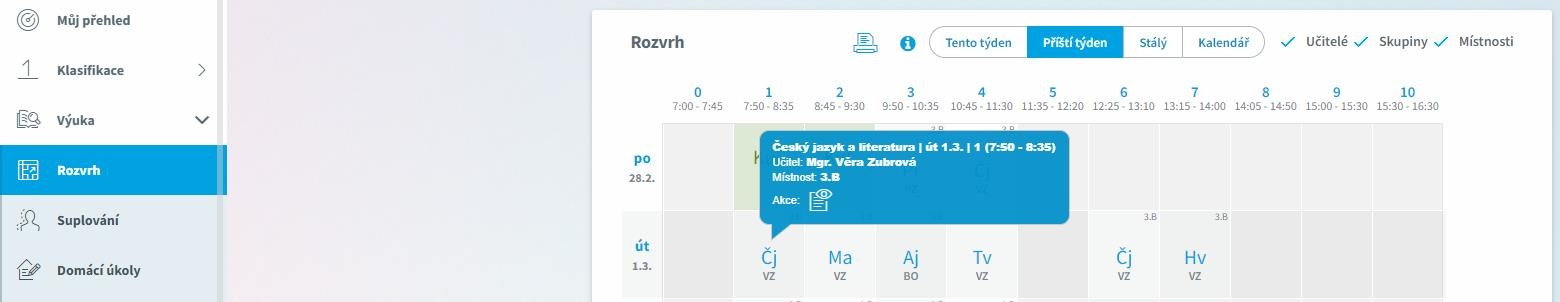 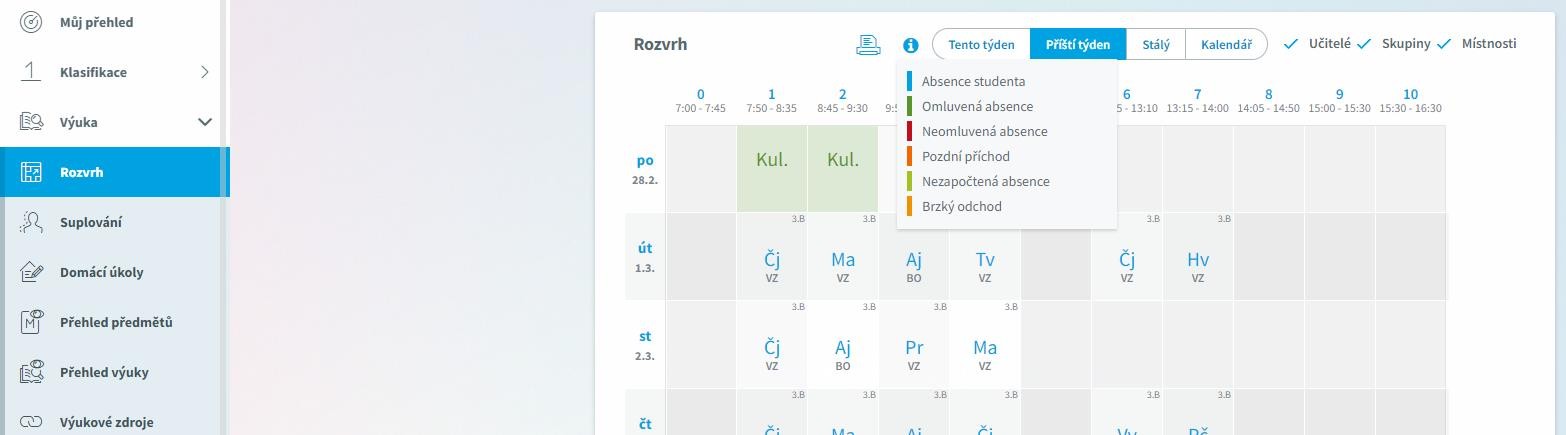 Přepínání mezi rozvrhyZměněný rozvrhZapnutí x vypnutí zobrazených informacíKliknutím na konkrétní hodinu se zobrazí její podrobnosti (téma, suplování, úkol, apod.)Nápověda k druhu absence (barevný spodní okraj hodiny)Podrobnosti o hodině (též u hodin se změnou rozvrhu - v závorce je pak uveden původní předmět a vyučující podle stáléhorozvrhu)SuplováníPřehled změn v rozvrhu žáka - suplované hodiny, spojené hodiny, odpadlé hodiny, výměna hodin. U suplování je v závorce uveden vyučující, za kterého se supluje a před závorkou suplující. Při změně předmětu je v závorce a před ní obdobně uvedena i informace o předmětu.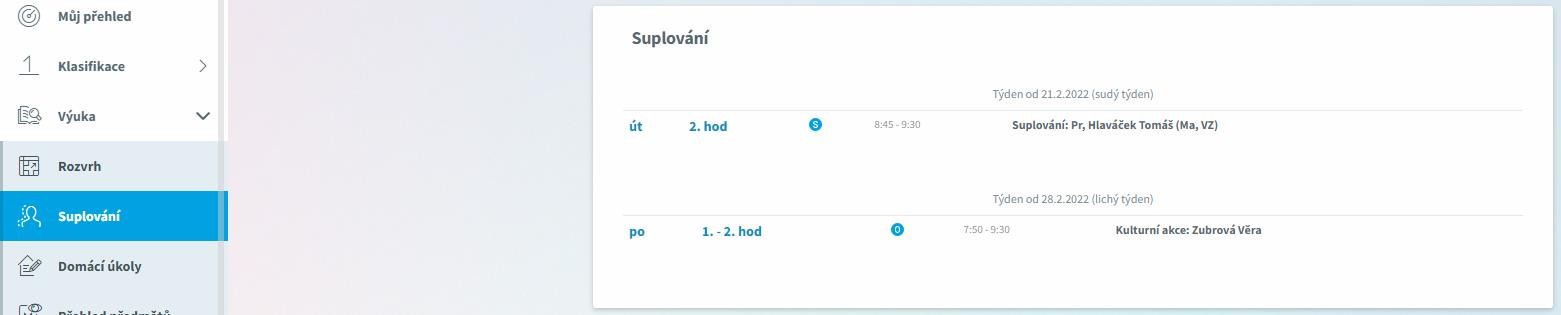 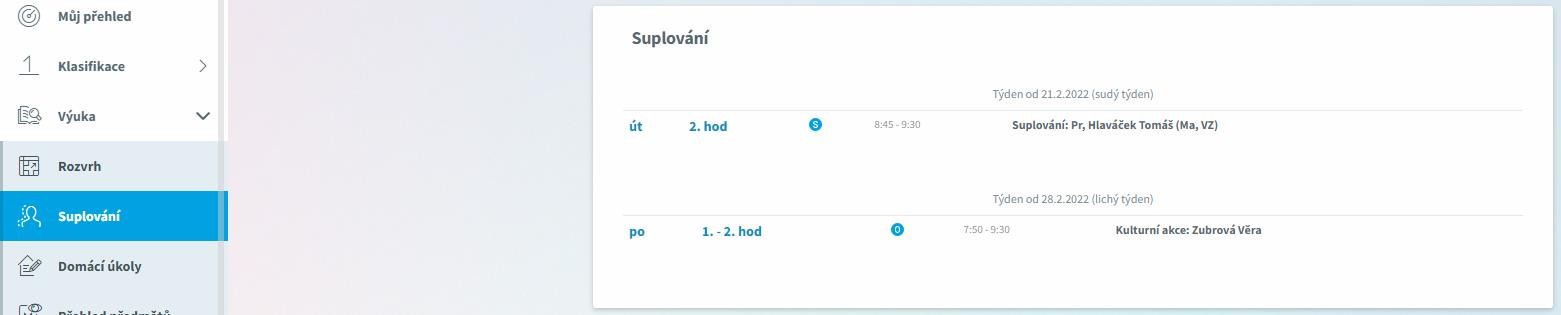 Domácí úkolyZde uvidíte přehled domácích úkolů. Některé domácí úkoly jsou informativní a není nutné na ně odpovídat přes webovou aplikaci (je ale nutné je splnit), některé domácí úkoly mohou být nastavené s odevzdáním a následnou kontrolou přes webovou aplikaci - jedná se o úkoly s ikonou vlaštovky. Pokud je u úkolu symbol sponky, připojil učitel k úkolu nějaký soubor jako přílohu. Kliknutím na sponku je možné přílohu stáhnout a zobrazit. Žák vypracovává úkol po přihlášení do svého profilu.U černě zapsaných domácích úkolů je odevzdání za delší dobu, u modře zapsaných úkolů se již termín odevzdání blíží a oranžová značí úkol na nejbližší hodinu.Pozor: Úkol je veden jako aktivní nejvýše den před odevzdáním. V den, kdy je úkol nutné odevzdat, není tento úkol již v přehledu aktivních úkolů a ve webové aplikaci již není vidět pod aktivními úkoly, ale po přepnutí filtru pouze pod všemi úkoly - viz obrázek dále!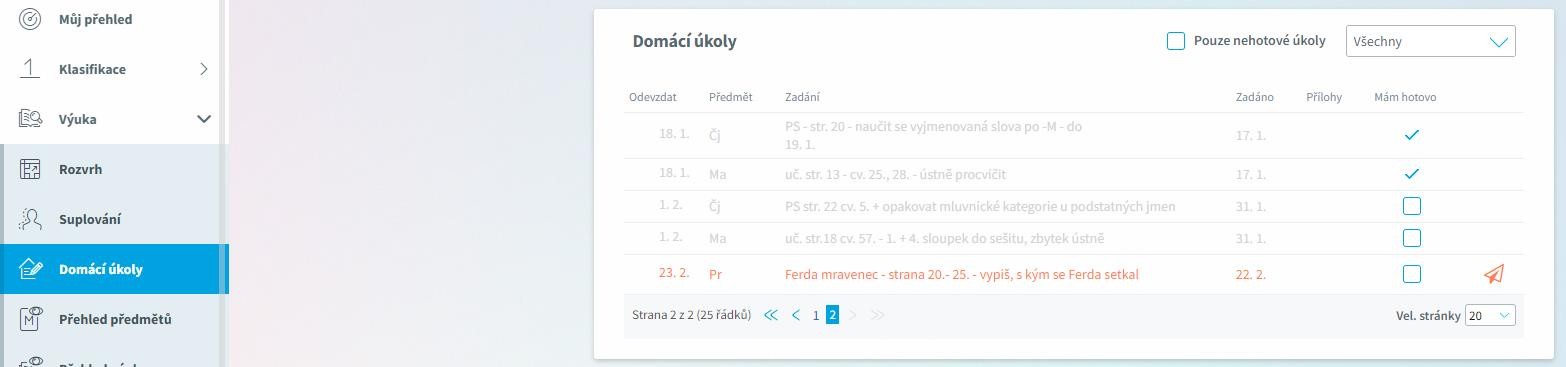 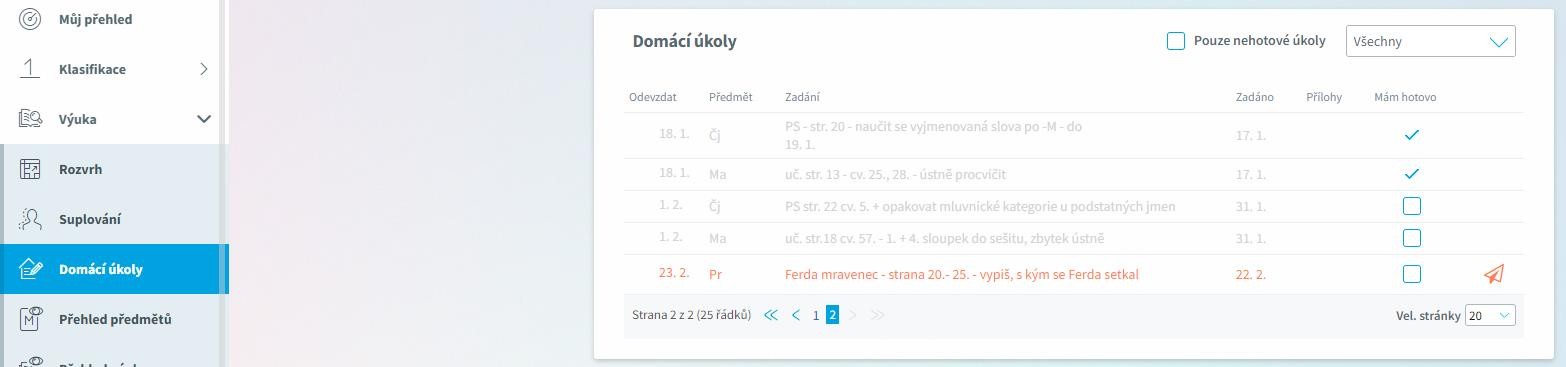 Ukázka úkolu s kontrolou vypracování přes webovou aplikaci:Kliknutím na tlačítko vlaštovky se úkol odevzdá. Text lze zapsat, případně je možné připojit přílohu s vypracovaným úkolem.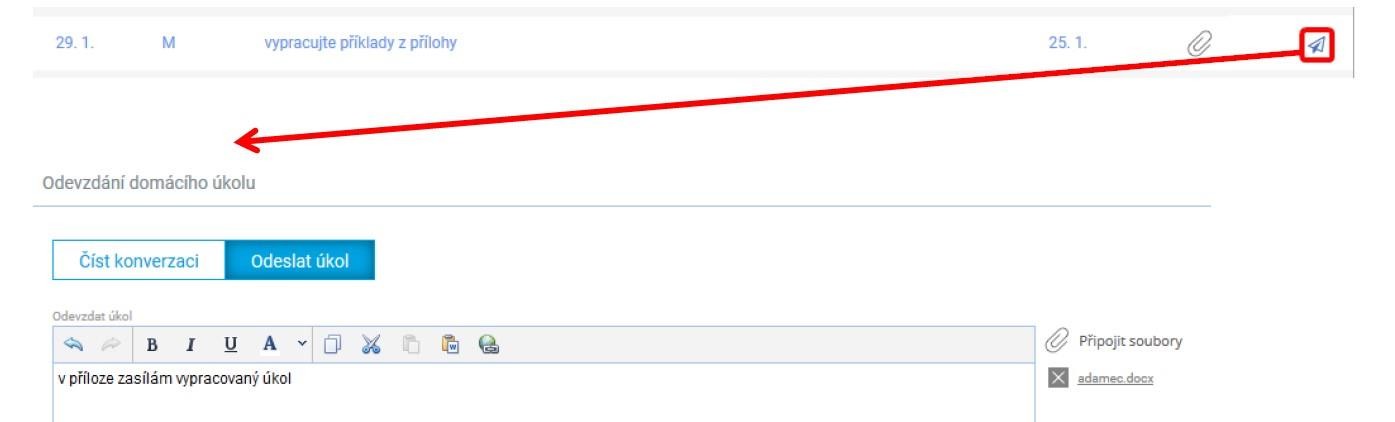 Po odeslání úkolu může učitel úkol buď přijmout, nebo odeslat připomínku. V případě, že učitel odešle žákovi připomínku, objeví se u úkolu ikona . Tuto připomínku si žák může přečíst a úkol dopracovat. Pokud učitel úkol přijme a označí ho jako vypracovaný, i žákovi se úkol označí jako vypracovaný.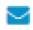 Přehled předmětůZde uvidíte všechny předměty, které má žák zapsán, včetně jména vyučujícího.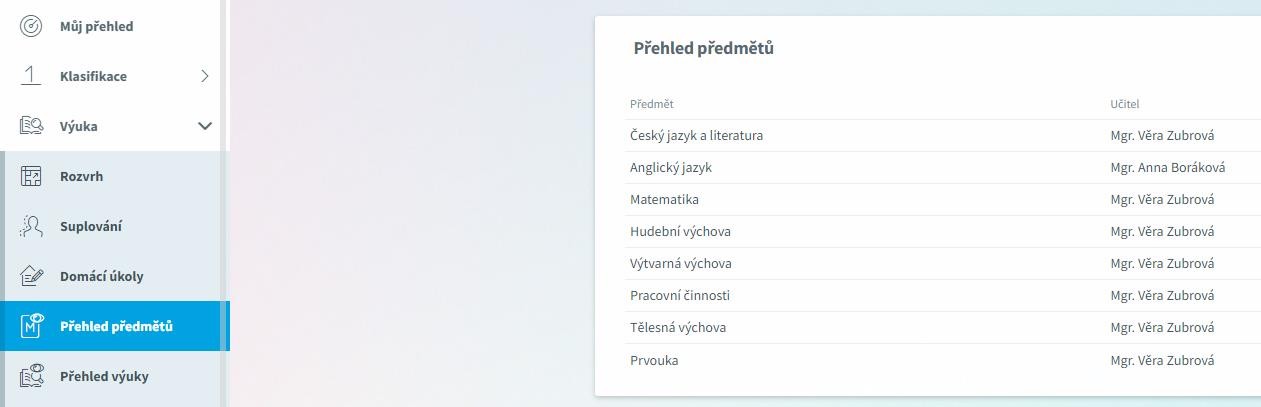 Přehled výukyV přehledu výuky naleznete seznam všech odučených hodin v jednotlivých předmětech. V případě absence žáka vidíte, jaká látka se zrovna ve škole probírá. Ke každé hodině jsou automaticky vyhledány výukové zdroje podle klíčových slov zadaných v tématu hodiny. Tyto zdroje si mohou žáci i rodiče procházet a pomocí nich se připravovat na další výuku, případně si opakovat probíranou látku.Přepínače: hodiny se zdroji nebo bez zdrojů, s vyplněnou nebo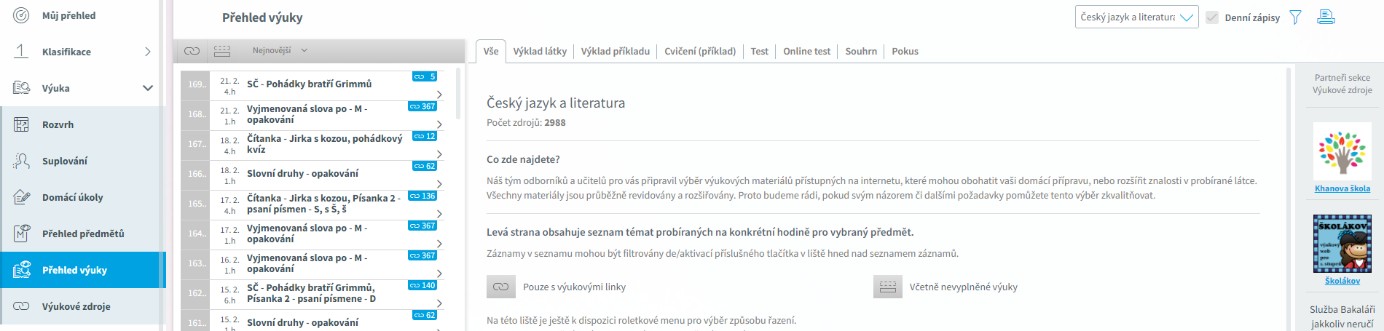 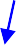 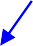 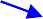 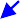 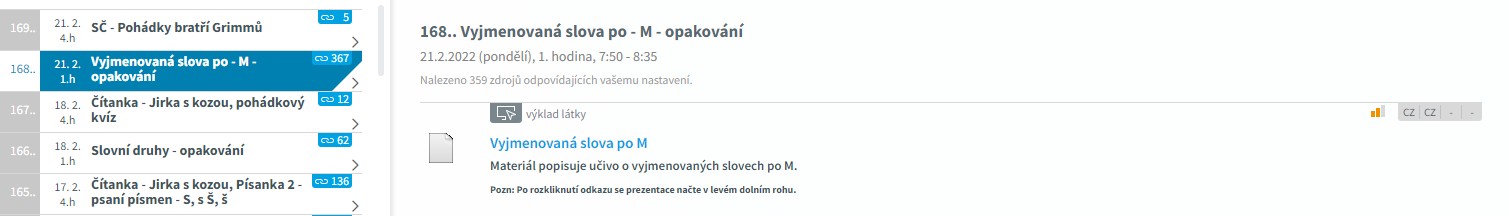 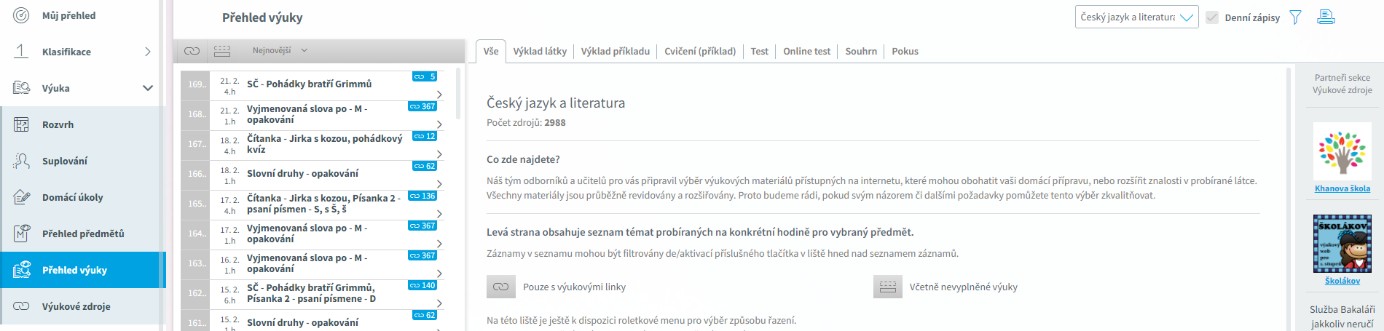 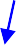 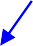 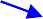 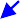 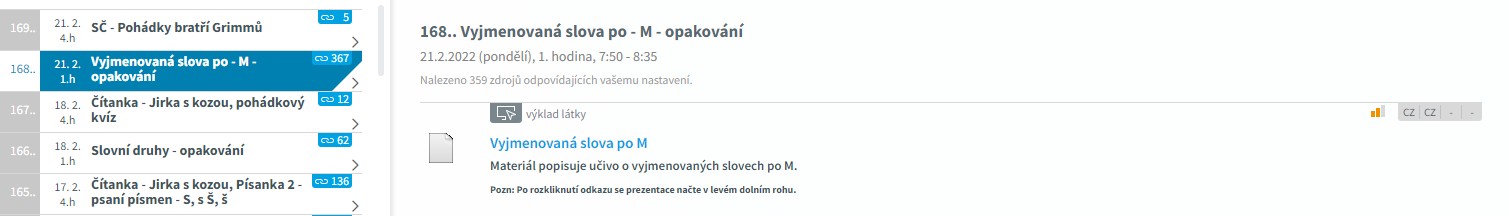 nevyplněnou výukou.Nastavení řazení při zobrazení a filtrování výukových zdrojů podle druhu (výklad, testy, …)Přepínání mezi jednotlivými předměty,tisk přehledu výukyPřehled odučených hodin s výpisem počtu nalezených výukových zdrojůPo kliknutí na konkrétní hodinu zde uvidíte souhrn nalezených výukových zdrojů. Každý zdroj si pokliknutí můžete v internetovém prohlížeči otevřít. U zdroje je uveden jazyk, druh, nadpis a krátký popis.Výukové zdrojeZde si můžete sami vyhledávat výukové zdroje, které vyhovují zadaným kritériím. Výukové zdroje mohou pomoci při přípravě na výuku, opakování na písemky apod. Výukové zdroje připravujespolečnost Bakaláři a budou postupně doplňovány.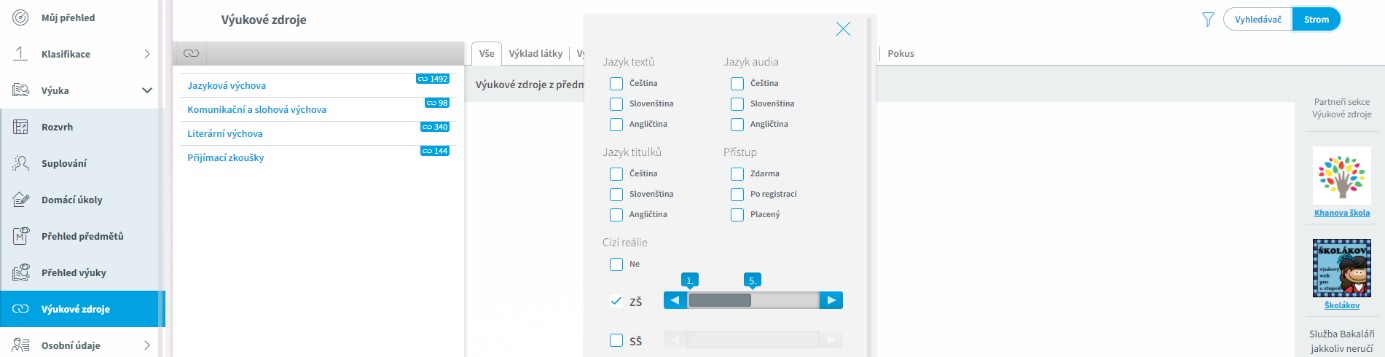 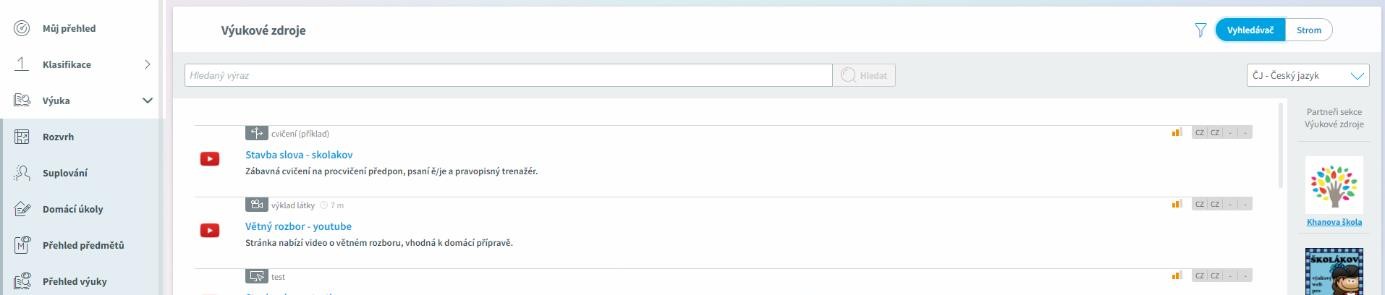 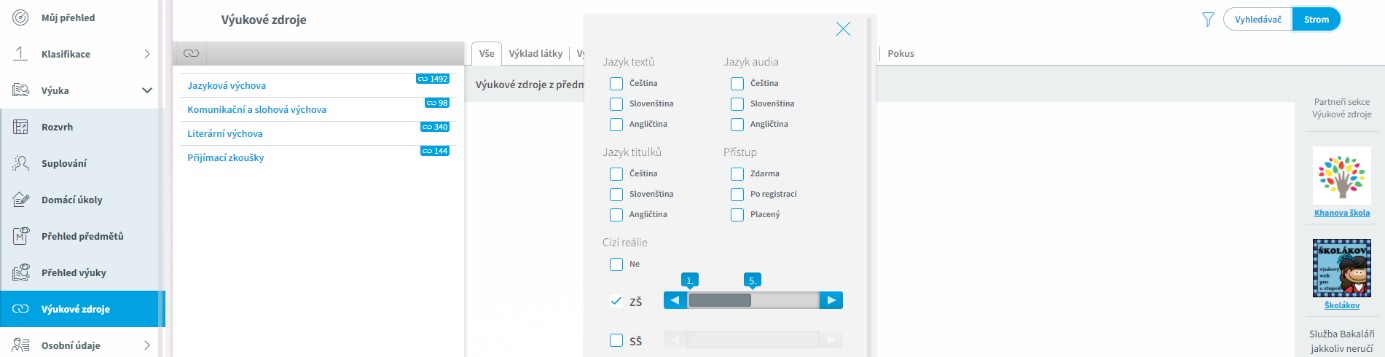 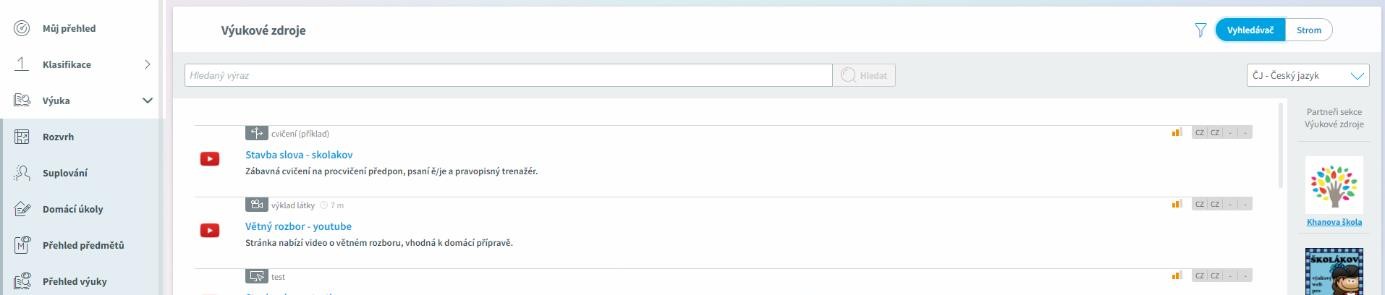 Omezení kritériíMožnosti vyhledáváníVyhledávačVýběr předmětuJednotlivé zdroje zobrazené podle použitých zadání (filtr, vyhledávač)Plán akcíV plánu akcí si můžete prohlížet naplánované akce na naší škole.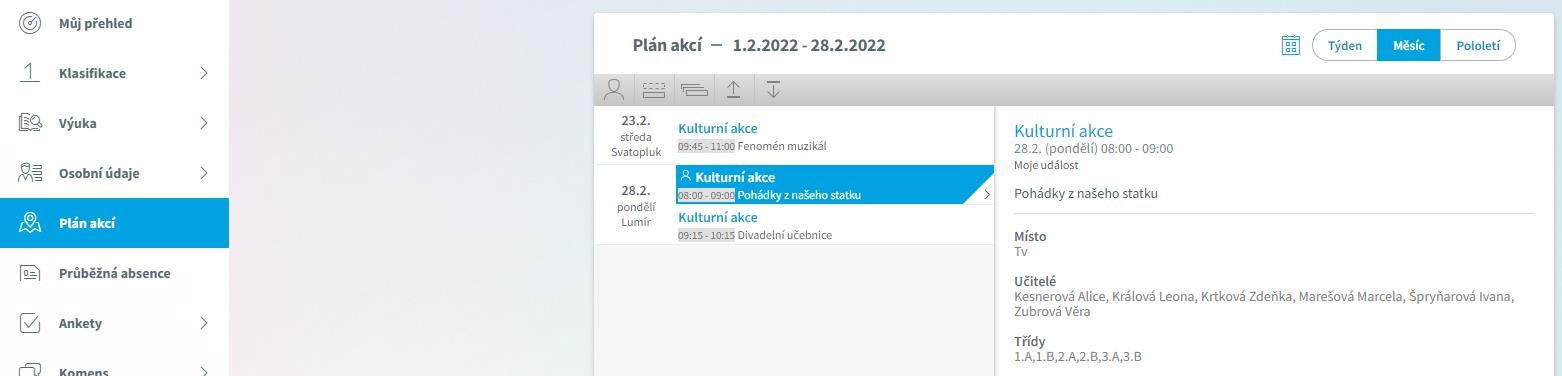 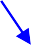 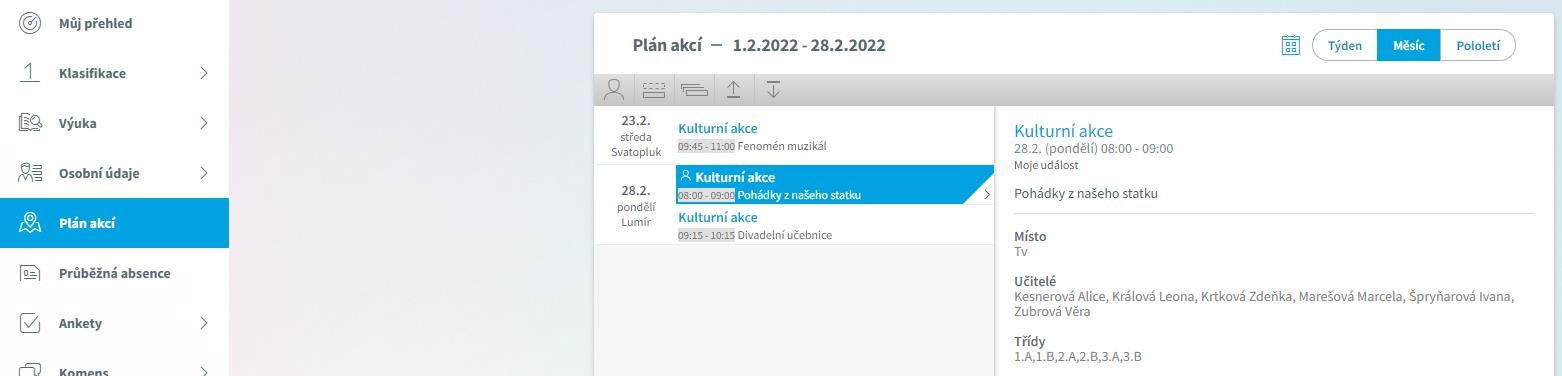 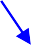 Výběr kritérií – lze zadat pouze akce týkající se žákaVolba časovéhoPo kliknutí na konkrétní akci se zobrazí podrobnostiPrůběžná absenceV průběžné absenci můžete sledovat aktuální docházku žáka, dívat se na procentuální zameškanost v jednotlivých předmětech nebo si zobrazovat přehled absencí po jednotlivých dnech. Jsou zde vidět i pozdní příchody, brzké odchody a neúčast ve výuce z důvodu uvolnění na školní akci.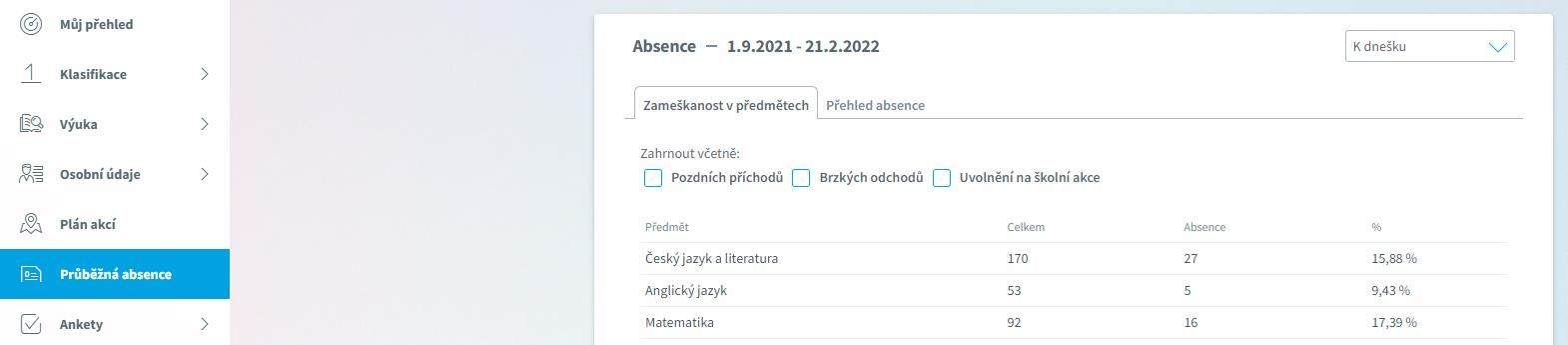 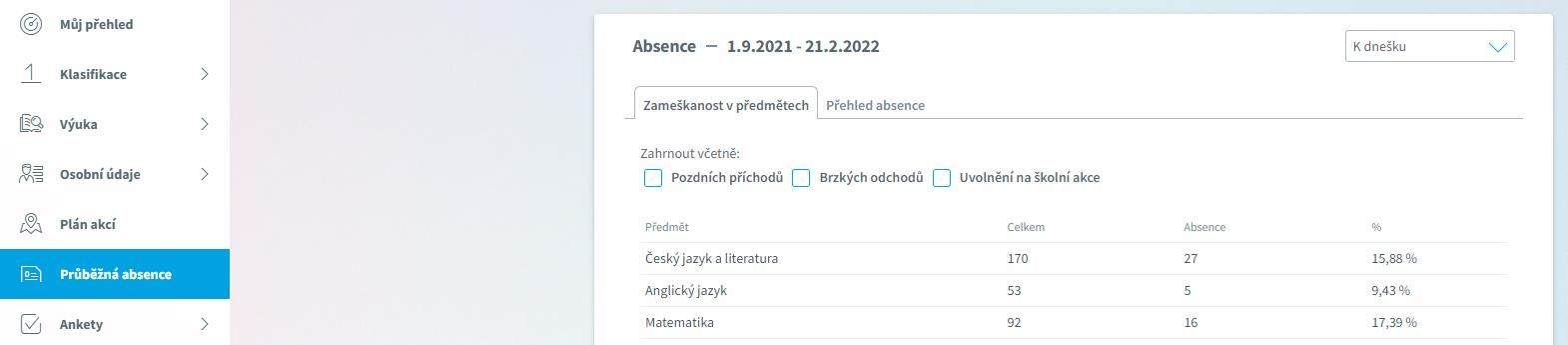 AnketyMohou využívat jednotliví vyučující, případně mohou být vytvořeny pro celou školu. Jsou určeny jak pro rodiče, tak pro žáky ke zjišťování informací.Komens – komunikační systémJeden z nejdůležitějších modulů v systému slouží ke vzájemné komunikaci mezi žáky, rodiči a učiteli. V tomto modulu probíhá zasílání zpráv, omlouvání žáků jejich zákonnými zástupci, hodnocení žáků učiteli a informování žáků a rodičů pomocí nástěnky.Práce se zprávami je velice podobná práci s emailovým programem. Rozdíl mezi emailem a systémem Komens je, že systém zaručuje bezpečné doručení zpráv a snadnou kontrolu přečtení zpráv, což u emailové komunikace nelze zaručit.Například omluvenka zaslaná emailem nemusí být prokazatelně doručena a mohou vzniknout komplikace při omlouvání žáka.Odeslání zprávy nebo omluvenky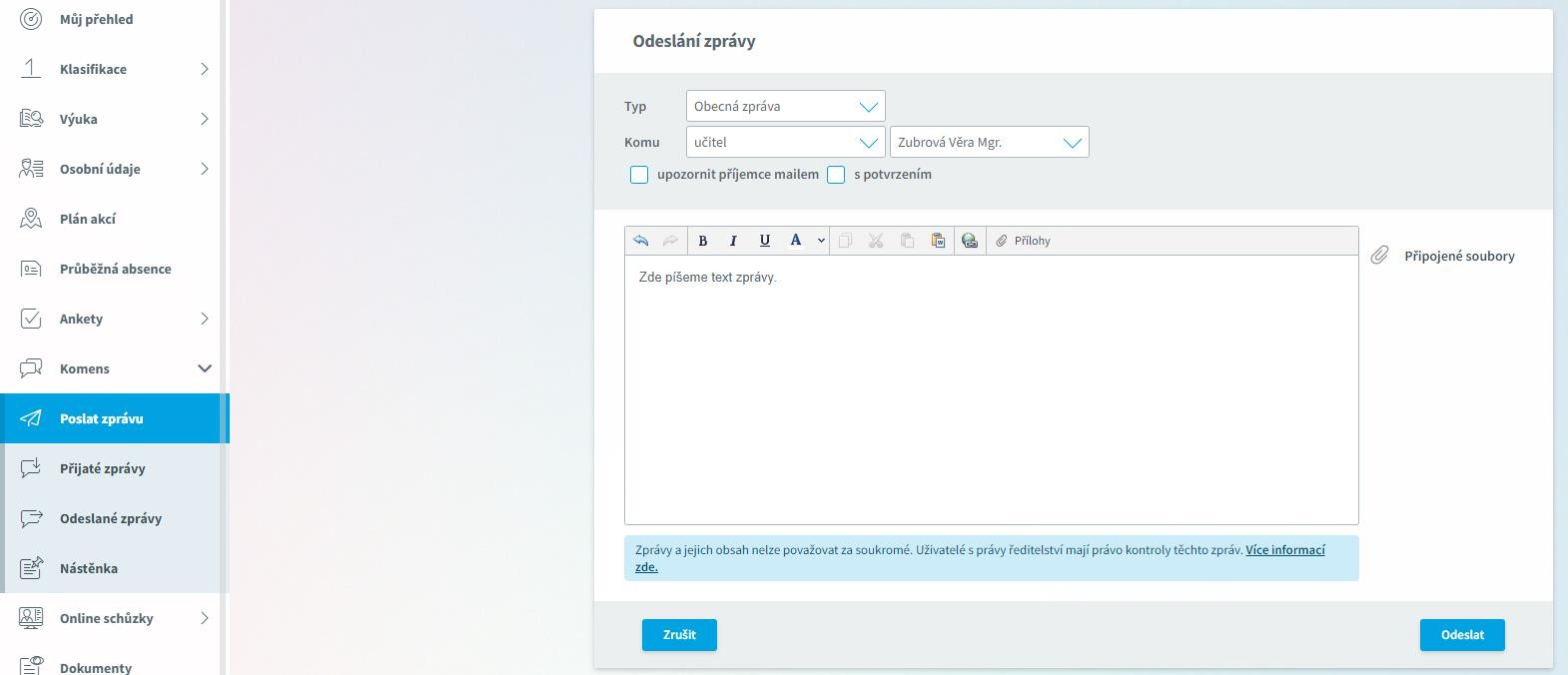 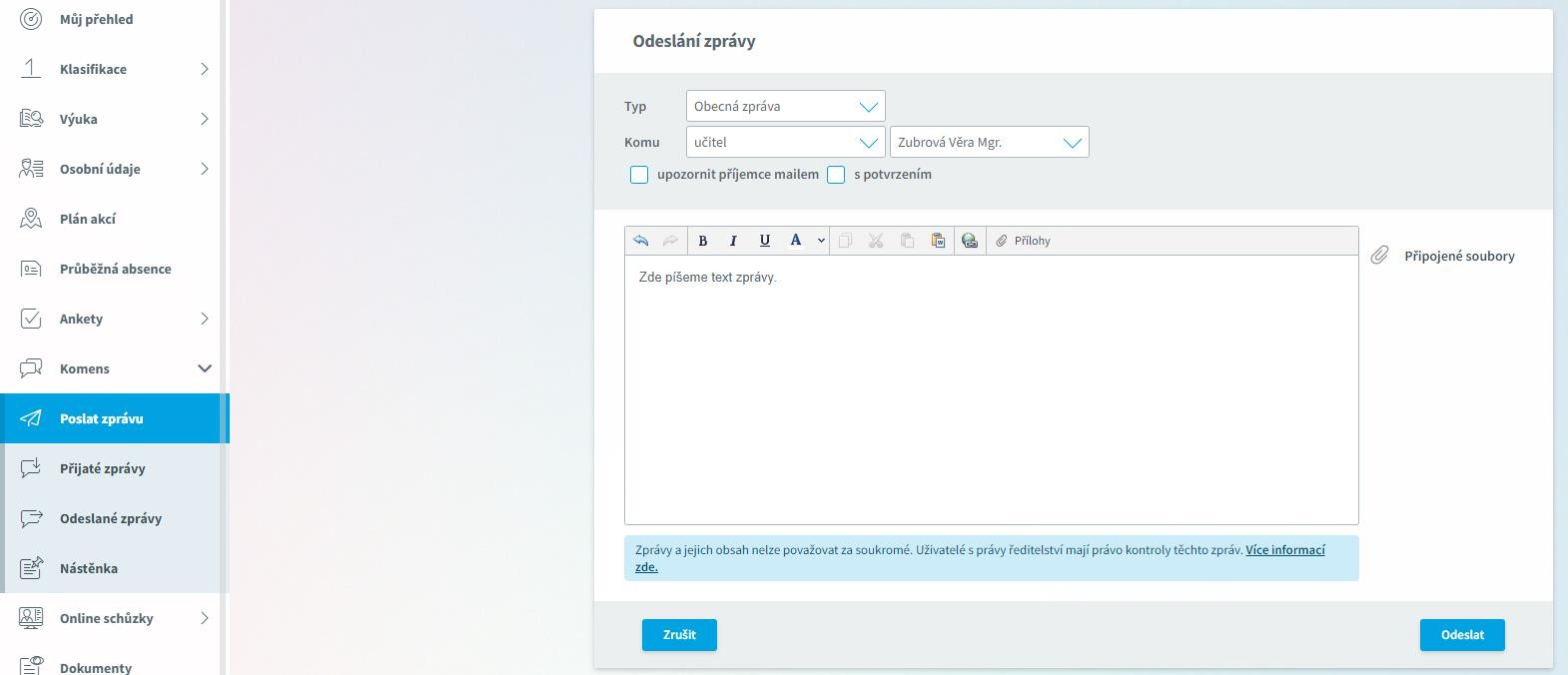 Přijaté zprávy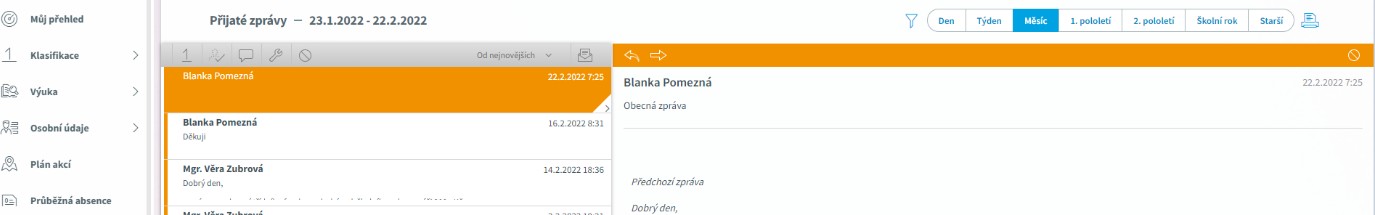 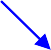 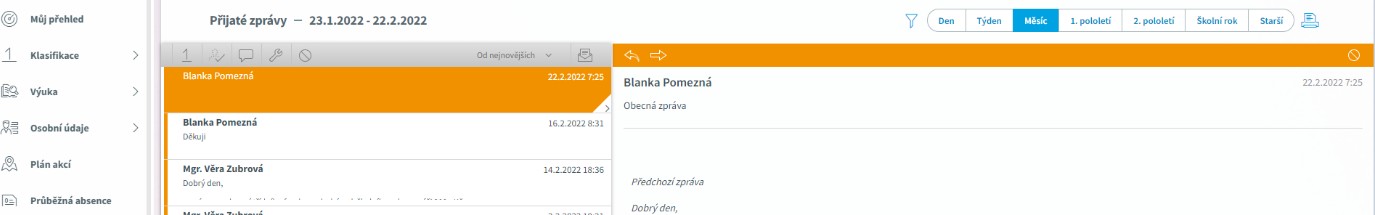 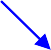 Filtry: V přehledu zpráv lze zapnout zobrazení jen určitých zpráv: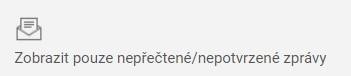 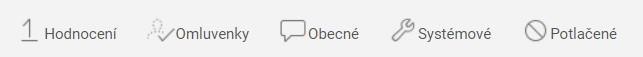 Práce se zprávou: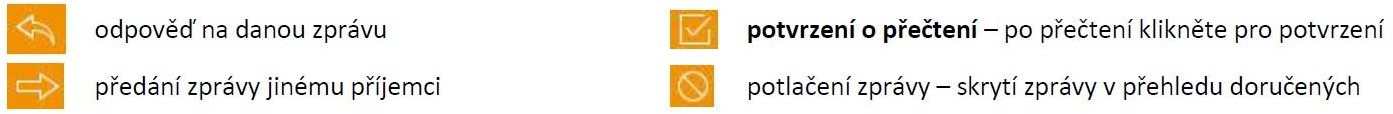 Označená zpráva má oranžovou barvu, přečtená zpráva má bílou barvu a nepřečtená zpráva má šedou barvu pozadí. Pro rychlejší identifikaci doručených zpráv mají jednotlivé zprávy vlevo několik štítků dle typů zpráv a levé obarvení dle typu odesílatele: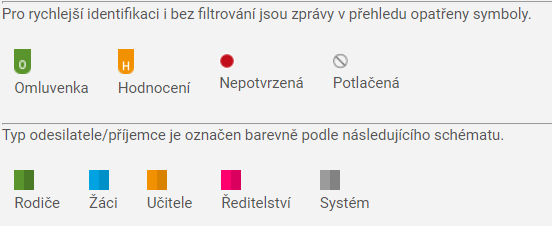 Odeslané zprávyPřehled odeslaných zpráv z daného účtu. Obrazovka vypadá velice podobně jako v případě doručených zpráv. Ve zprávách, u kterých byl požadavek na potvrzení o přečtení, si můžete zkontrolovat, kdo z příjemců již zprávu četl a kdo ještě ne.Po zobrazení odeslané zprávy je v hlavičce zprávy odkaz např.: Přečteno 8/24, kliknutím na odkaz zjistíte seznam příjemců, kteří zprávu četli a kteří ještě ne.NástěnkaNa nástěnce se budou objevovat společné informace pro všechny žáky a rodiče. K dispozici máte nástěnku školy a nástěnku třídy. Na nástěnce školy naleznete oznámení týkající se celé školy (např. oznámení o celoškolních akcích), na nástěnce třídy bude oznámení týkající se jen dané třídy (např. organizace výletu, informace k výuce apod.).DokumentyV této sekci naleznete veřejné dokumenty učitelů. Mohou se zde objevovat různé pracovní listy, přípravy na písemku, prezentace apod. Každý učitel má k dispozici svoji vlastní složku, ve které může vytvářet další složky (např. třídy) a nahrávat do nich potřebné materiály.Poradna – RozcestníkZde naleznete na jednom místě důležité informace týkající se nejčastějších výukových a výchovných obtíží, budete si moci vyhledat nejbližší poradenské pracoviště, případně si můžete zobrazit odkazy na nápravná cvičení vhodná pro děti s „dys“ poruchami a problémy s koncentrací pozornosti.GDPRV této sekci se v budoucnu budou zobrazovat přehledy různých souhlasů týkajících se GDPR, které přes webovou aplikaci budete moci odsouhlasit.NástrojePřehled přihlášeníZde si můžete prohlédnout přehled svých přihlášení a filtrovat si je dle zadaného časového období. Pokud objevíte nějakou podezřelou aktivitu (např. přihlášení z IP adresy, o které nic nevíte), doporučujeme změnit své heslo v sekci Nástroje - > Změna hesla (případně o změnu hesla požádat školu)Propojení účtůPokud máte více dětí na škole, je možné jejich účty spojit do jednoho a využít jednoho přihlášení do systému pro zobrazení informací o všech dětech. Podrobný postup, jak toto provést naleznete v sekci 2.2 nahoře v tomto návodu.Změna heslaHeslo je možné si kdykoliv změnit, pokud je možnost nastavena v systému. V této sekci zadejte pro změnu hesla staré heslo a dvakrát nové heslo. Heslo musí být složeno minimálně z 8 znaků v kombinaci číslic, malých a velkých písmen. Vždy dbejte, aby vaše přihlašovací údaje nemohly být zneužity! (Pozn.: Škola z bezpečnostních důvodů neumožňuje změnu hesla.)NastaveníV nastavení si můžete změnit jazyk Bakalářů na angličtinu, řazení domácích úkolů, zobrazení aktuálního rozvrhu, případně si obnovit nastavení panelů na hlavní stránce.